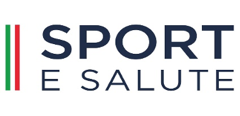 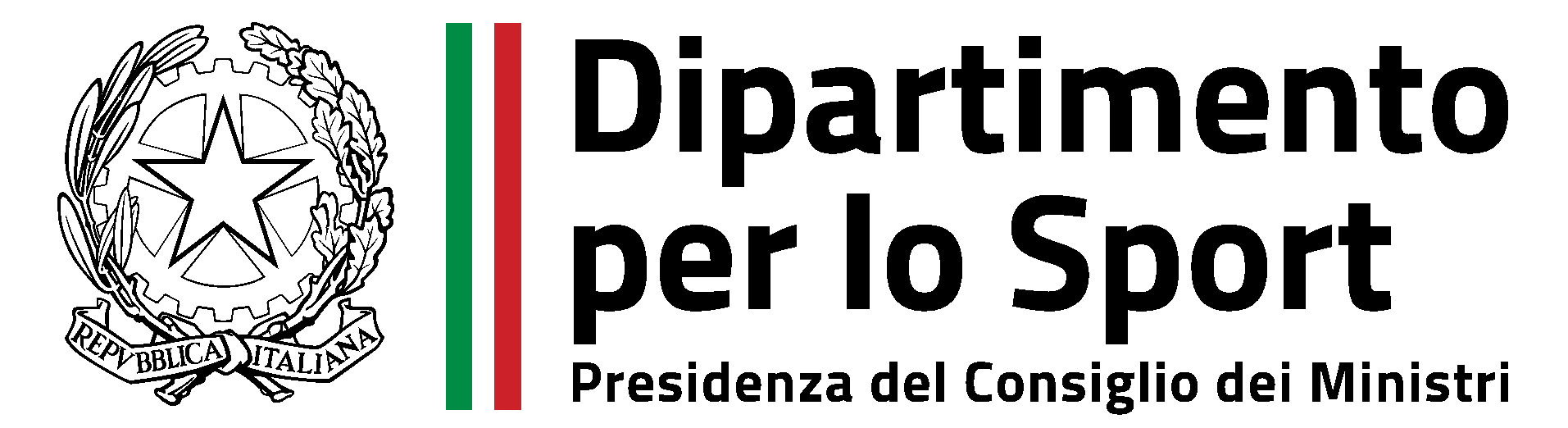 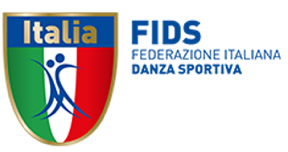 PROGETTO “PORTE APERTE ALLO SPORT”In collaborazione con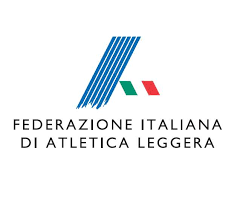 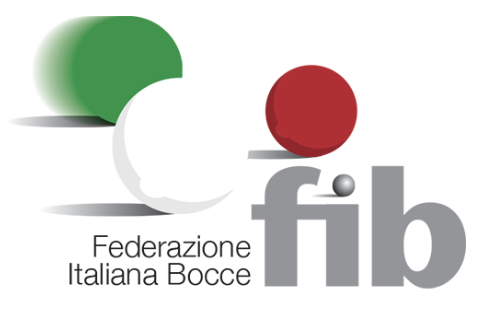 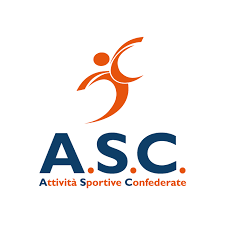 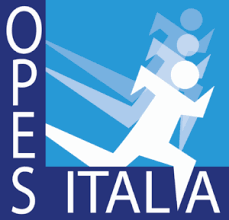 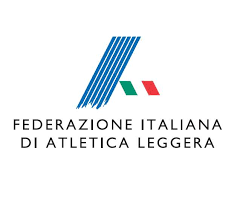 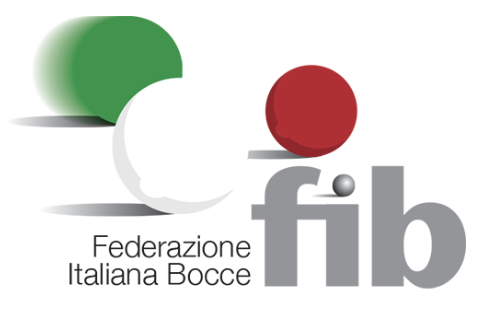 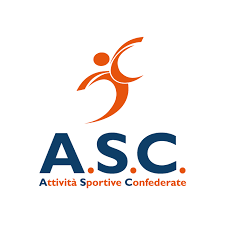 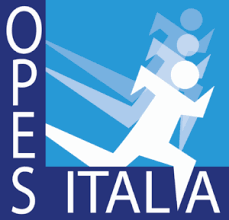 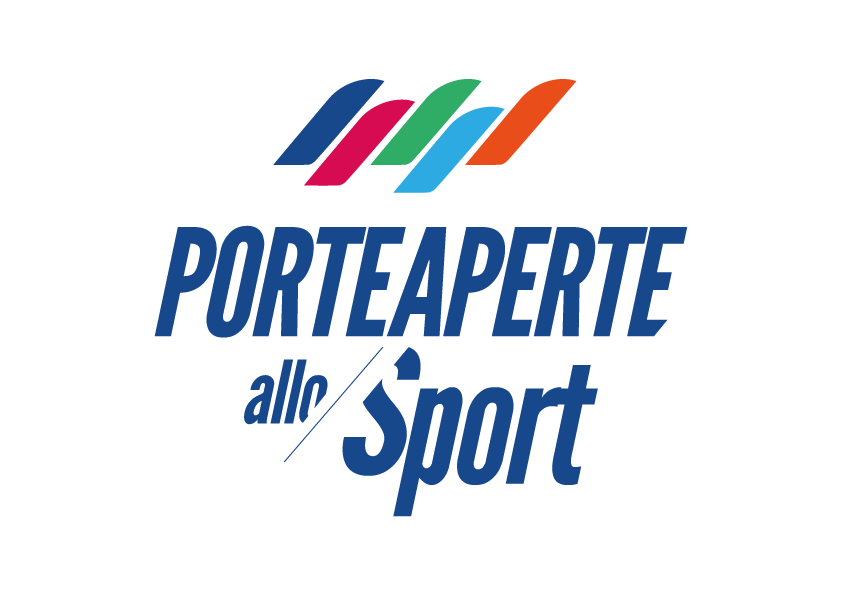 